Kørselsgodtgørelse (for kørsel i egen bil)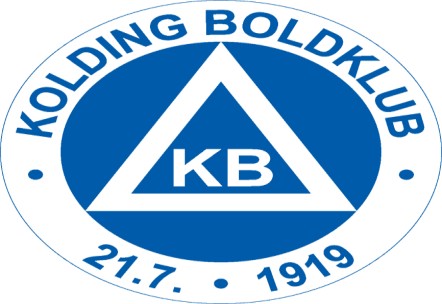 For ulønnede træner & frivilligeDato:	Dato:Underskrift	Underskrift KBSE nr. 20 40 41 83 Kolding Boldklub, Mosevej 1, 6000 KoldingNavn og adresseNavn og adresseCPR:DatoFra kørsel og til kørselFra kørsel og til kørselKørselsformålKørselsformålKMSatsI altKørsel er foretaget i egen bil med Reg.nr.Kørsel er foretaget i egen bil med Reg.nr.Kørsel er foretaget i egen bil med Reg.nr.Periodens kørsel03,51Kalenderårests samlede kørsel hidtil (overført fra sidste afregning)Kalenderårests samlede kørsel hidtil (overført fra sidste afregning)Kalenderårests samlede kørsel hidtil (overført fra sidste afregning)Kalenderårests samlede kørsel hidtil (overført fra sidste afregning)Kalenderårests samlede kørsel hidtil (overført fra sidste afregning)Periodens kørsel i altPeriodens kørsel i altPeriodens kørsel i altPeriodens kørsel i altPeriodens kørsel i altHeraf under 20.000 kmHeraf under 20.000 kmHeraf under 20.000 kmHeraf under 20.000 kmHeraf under 20.000 kmHeraf over 20.000 km (bliver nok ikke brugt)Heraf over 20.000 km (bliver nok ikke brugt)Heraf over 20.000 km (bliver nok ikke brugt)Heraf over 20.000 km (bliver nok ikke brugt)Heraf over 20.000 km (bliver nok ikke brugt)Kalenderårests samlede kørsel hidtil (overført til næste afregning)Kalenderårests samlede kørsel hidtil (overført til næste afregning)Kalenderårests samlede kørsel hidtil (overført til næste afregning)Kalenderårests samlede kørsel hidtil (overført til næste afregning)Kalenderårests samlede kørsel hidtil (overført til næste afregning)Udarbejdet den :Kontonr.Reg.nr.Kontonr.